Submission titleFirstname Lastname1, Firstname Lastname1, Firstname Lastname21Organization 1, address, country, e-mail: example1@example.at, example2@example.at2Organization 2, address, country, e-mail: example3@example.atAbstractInsert your abstract in this sectionThis is the template to be used for the publications of the iCT2019 conference in Padua (Italy). The same template has to be used both for the extended abstract and for the full paper. Please do not change the formats of this template to ensure that your publication does not exceed the page limit and has the correct layout. The extended abstract should contain 2 pages. The full paper should contain 5-10 pages.Keywords: 3-10 words1    ChapterInsert a short introduction here. The introduction should give a short overview of the position of the paper in the corresponding field. It should identify problems, give a summary of previous research efforts and why this research is original. Lastly, a very short summary of the following content should conclude the introduction.2    ChapterAll references must be cited, and vice versa.All tables and figures need to be referenced in the text. This helps the reader at one hand to understand where the figure/table belongs (typesetting issues can cause movement of figures/tables) and at the other hand to see why the item has been included.2.1    SectionA complete reference should provide your reader with enough information to locate the article concerned (for more information referencing different sources see the examples in References).2.1.1    SubsectionCitations have to be surrounded by square brackets and need to be numbered in order of appearance. If a stack of references needs to be cited, only the number of the first and the last reference with a bar in between needs to be set. In the following, examples are given how to cite the references.   Examples how to reference in the text: [1], [1, 2], [1 –4]. Text (see Figure 1).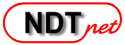 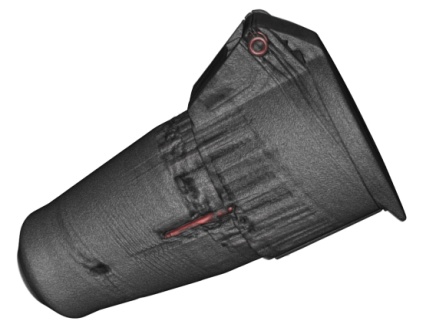 Figure 1: Description texts of images and tables have to be centered Text. Text. Text. Text. Text. Text. Text. Text.3    ChapterText (cf. Table 1). Text. Text. Text. Text. Text. Text. Text. Text. Text. Text. Text. Text. Text. Text. Text. Text. Text. Text. Text. Text. Text. Text. Text. Text. Text. Text. Text.Text. Text. Text. Text. Text. Text. Text. Text. Text. Text. Text. Text. Text. Text.Text. Text. Text. Text. Text. Text. Text. Text. Text. Text. Text. Text. Text. Text.Table 1 : DescriptionAcknowledgementsText. Text. Text. Text. Text. Text. Text. Text. Text. Text. Text. Text. Text. Text. Text. Text. Text. Text. Text. Text. Text. Text. Text. Text. Text. Text. Text.References[1]	Format for Journal Reference: Authors, Article title, Journal, Volume (year) page numbers. Example: J. van der Geer, J.A.J. Hanraads, R.A. Lupton, The art of writing a scientific article, J. Sci. Commun. 163 (2010) 51–59. [2]   Format for books: Authors, book title, edition, Publisher, place, year. Example: W. Strunk Jr., E.B. White, The Elements of Style, fourth ed., Longman, New York, 2000. [3]	Format for the reference to a chapter in an edited book: Authors, chapter title, editors, book title, publisher, place, year, page numbers. Example: G.R. Mettam, L.B. Adams, How to prepare an electronic version of your article, in: B.S. Jones, R.Z. Smith (Eds.), Introduction to the Electronic Age, E-Publishing Inc., New York, 2009, pp. 281–304.[4]	Format for websites: Organization, topic title, URL, year (date of access). Example: Cancer Research UK, Cancer statistics reports for the UK. http://www.cancerresearchuk.org/aboutcancer/statistics/cancerstatsreport/, 2003 (accessed 13 March 2003).Column 1Column 2Column 3135246